Лечебная программа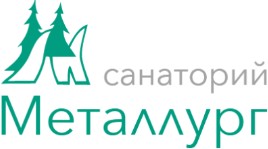 «Лечебно-оздоровительная» с 01.07.2020 г.АКЦИОНЕРНОЕ ОБЩЕСТВО САНАТОРИЙ «МЕТАЛЛУРГ»Стоимость курсовки для взрослого, руб.Примечание: лечащий врач или заведующий отделением санатория в случае медицинских противопоказаний к процедуре в зависимости от состояния здоровья, наличия сопутствующих заболеваний, имеет право на изменение по согласованию с пациентом метода (вида) и количества процедур (за исключением ЛФК) в пределах стоимости медицинской процедуры, входящей в санаторно-курортную путевку (курсовку). Медицинские услуги и диагностические исследования, не входящие в данную программу или оказываемые только на платной основе, можно получить за дополнительную плату по назначению врача.№ п/пЛечебные процедуры, назначаемые при отсутствии противопоказаний12 дней14 дней16 дней18 дней21 день№ п/пЛечебные процедуры, назначаемые при отсутствии противопоказанийкол-во процедур/днейкол-во процедур/днейкол-во процедур/днейкол-во процедур/днейкол-во процедур/дней1Прием минеральной воды ( 200мл 3 раза в день) ежедневно12141618212Лечебные ванны - по показаниям6789103Грязелечение - по показаниям5678104Один из видов аппаратной физиотерапии: воздействие синусоидальнымимодулированными токами (СМТ), электрическим полем ультравысокой частоты (ЭП УВЧ), низкоинтенсивным лазерным излучением, переменным магнитным полем (ПеМП), дарсонвализация, электросон, электрофорез, ультрафонофорез лекарственный или др. - по показаниям9101010105Аэрозольтерапия (ингаляции), или электроаэрозольвоздействие, или спелеовоздействие, или гипоксивоздействие ("Горный воздух") – по показаниям9101010106Один из видов массажа: классический (ручной) - 2,0 ед. или подводный душ-массаж – по показаниям6789107Кишечный лаваж ( на аппарате "АМОК-2") с предварительной ректороманоскопией - по показаниям233338Аппаратный массаж: вибрационное или вакуумное воздействие - по показаниям335799Групповое занятие лечебной физкультурой или терренкур - по показаниям91112131410Лечебная физкультура в бассейне с термотерапией - по показаниям67891011Прием (осмотр, консультация) первичный одного из специалистов: врача- терапевта, невролога, кардиолога, акушера-гинеколога, физиотерапевта, врача по лечебнойфизкультуре или других – по показаниям1111112Один из видов процедур: внутриполостные орошения минеральной водой при заболеваниях женских половых органов, скелетное вытяжение, промывание носоглотки минеральной водой - по показаниям81010101013Клинико-лабораторные исследования: общий (клинический) анализ крови (лейкоциты,гемоглобин, СОЭ), анализ мочи общий – по показаниям1111114Электрокардиография, или пульсоксиметрия на аппарате оксиметр "PulseOx 7500", или спирография - по показаниям1111115Прием (осмотр, консультация) лечащего врача первичный и повторные3344416Экстренная медицинская помощь - по показаниям12 дней14 дней16 дней18 дней21 деньТолько лечение15 96018 62021 28023 94027 930Лечение + питание (обед)21 24024 78028 32031 86037 170